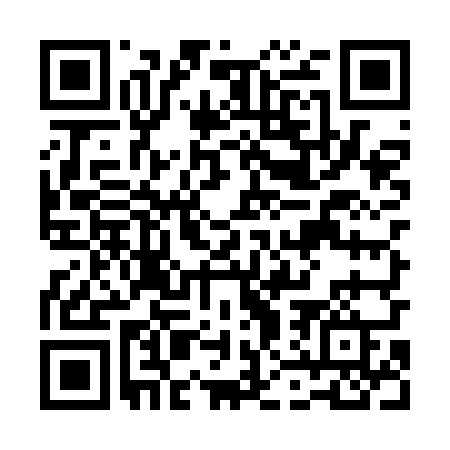 Ramadan times for Dzierzbietow Duzy, PolandMon 11 Mar 2024 - Wed 10 Apr 2024High Latitude Method: Angle Based RulePrayer Calculation Method: Muslim World LeagueAsar Calculation Method: HanafiPrayer times provided by https://www.salahtimes.comDateDayFajrSuhurSunriseDhuhrAsrIftarMaghribIsha11Mon4:134:136:0611:533:455:415:417:2812Tue4:104:106:0311:533:465:435:437:2913Wed4:084:086:0111:523:485:455:457:3114Thu4:054:055:5911:523:495:465:467:3315Fri4:034:035:5611:523:515:485:487:3516Sat4:004:005:5411:523:525:505:507:3717Sun3:583:585:5211:513:545:525:527:3918Mon3:553:555:4911:513:555:535:537:4119Tue3:523:525:4711:513:565:555:557:4320Wed3:503:505:4511:503:585:575:577:4521Thu3:473:475:4311:503:595:595:597:4722Fri3:443:445:4011:504:016:006:007:4923Sat3:423:425:3811:494:026:026:027:5124Sun3:393:395:3611:494:036:046:047:5325Mon3:363:365:3311:494:056:056:057:5526Tue3:343:345:3111:494:066:076:077:5727Wed3:313:315:2911:484:076:096:098:0028Thu3:283:285:2611:484:086:116:118:0229Fri3:253:255:2411:484:106:126:128:0430Sat3:223:225:2211:474:116:146:148:0631Sun4:194:196:1912:475:127:167:169:081Mon4:174:176:1712:475:147:177:179:112Tue4:144:146:1512:465:157:197:199:133Wed4:114:116:1212:465:167:217:219:154Thu4:084:086:1012:465:177:237:239:175Fri4:054:056:0812:465:197:247:249:206Sat4:024:026:0612:455:207:267:269:227Sun3:593:596:0312:455:217:287:289:248Mon3:563:566:0112:455:227:297:299:279Tue3:533:535:5912:445:237:317:319:2910Wed3:503:505:5712:445:257:337:339:32